第三单元达标测试卷一、我会填空。(8～10题每题1分，其余每空0.5分，共25分)1．我们学过的长度单位有(　　)、(　　)、(　　)、(　　)、(　　)；计量物体质量的单位有(　　)、(　　)、(　　)，每相邻两个质量单位间的进率都是(　　)。2．一个游泳池长50米，爸爸游1千米，他需要游(　　)个来回。3．1袋大米重25千克，(　　)袋大米重1吨。4．4000米＝(　　　　)千米　　　　　　8分米＝(　　　　)厘米40毫米＝(　　　　)厘米  6吨＝(　　　　)千克3千米＝(　　　　)米  8吨－3000千克＝(　　　　)千克16厘米＋24厘米＝(　　　　)分米  5分米＝(　　　　)毫米2厘米－8毫米＝(　　)厘米(　　)毫米1500千克－500千克＝(　　　　)吨5．在括号里填上合适的单位。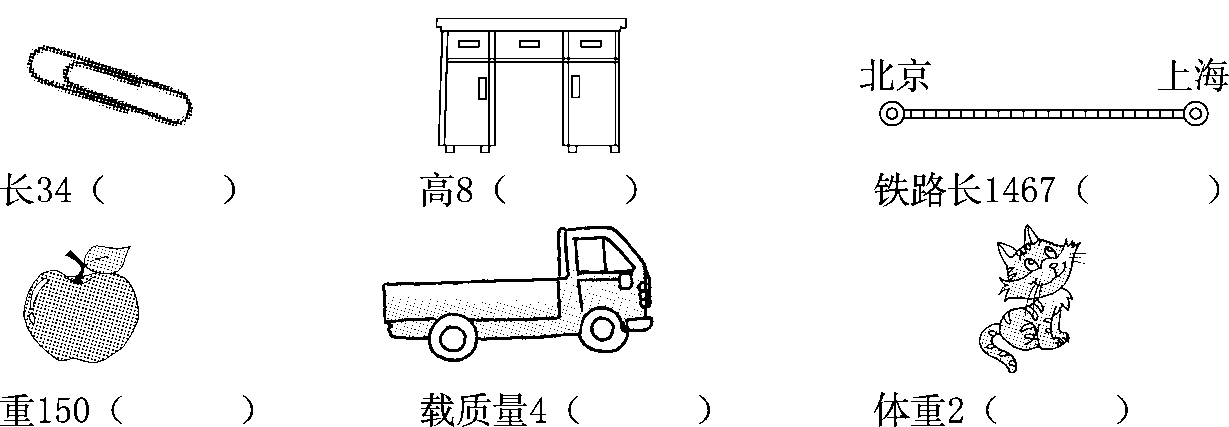 6．在里填上“>”“<”或“＝”。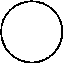 600米1千米	5吨5000千克3分米30毫米	7毫米3厘米1米－4分米4分米	23厘米＋67厘米1分米3080千克3吨300千克	2吨－800千克1000千克7．在下面的(　　)里填上合适的单位名称，使等式成立。1米－9(　　)＝1(　　)	1米－99(　　)＝1(　　)1米－999(　　)＝1(　　)	1时－59(　　)＝1(　　)8．把一根3米长的彩带，平均分成5段，每段长(　　　)分米。9．一张名片厚约1毫米，100张名片叠在一起厚约(　　　)厘米。10．一把学生尺子长20厘米，用这把尺子量一块长2米的布，最少需要量(　　)次。二、我会判断。(对的画“√”，错的画“×”)(每题1分，共5分)1．一根跳绳长20分米，大约重1000千克。	(　　)2．苗苗的身高大约是130米，体重大约是28千克。	(　　)3．从学校到图书馆的距离是3千米，步行大约需要30分钟。(　　)4．北京到西安的距离大约是1200米，乘火车比较合适。	(　　)5．一颗纽扣的厚度约为3毫米，重约3克。	(　　)三、我会选择。(将正确答案的字母填在括号里)(每题2分，共10分)1．举重运动员不能够举起重(　　)的杠铃。A．10千克	B．10吨	C．100千克2．学校的操场跑道长400米，跑(　　)才够1千米。A．2圈	B．2圈半	C．3圈3．一艘远洋货船的载质量是(　　)。A．8000克	B．8000千克	C．8000吨4．厚度最接近1厘米的物体是(　　)。A．汉语字典	B．一张纸	C．数学课本5．蜂鸟是世界上最小的鸟类，大小和蜜蜂差不多，身长不过15(　　)，飞行速度却很快，时速在50(　　)左右。A．千米	B．分米	C．毫米四、按要求做一做。(2题4分，其余每题3分，共10分)1．填一填。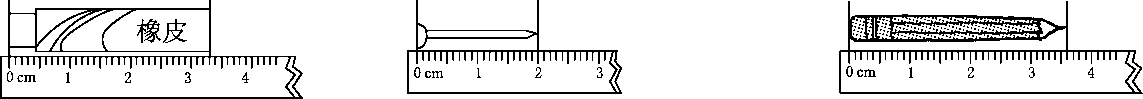 (　　　)毫米　　　(　　　)毫米　　　(　　)厘米(　　)毫米2．量一量，填一填。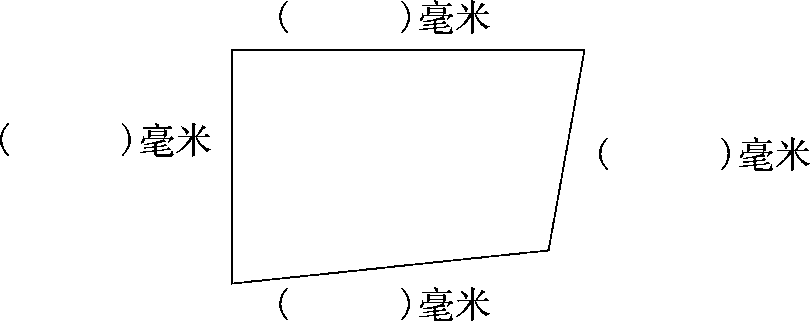 3．画一条长6厘米5毫米的线段。五、怎样出行？在括号里填上合适的序号。(6分)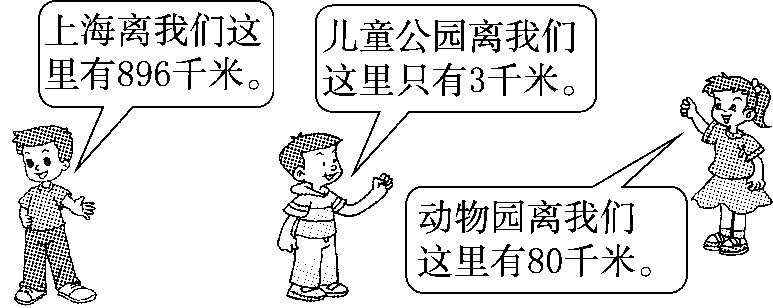 (　　　　)到上海，(　　　　)到儿童公园，(　　　　)到动物园。六、判一判。(每题1分，共3分)1．课桌高约70分米。(　　)2．5吨铁比5000千克棉花重。(　　)3．修一条长1千米的路，已经修了800米，还要修200千米。(　　)七、按要求排一排。(4分)　4吨　　　3080千克　　　5000克　　　3吨300千克(　　　　)>(　　　　)>(　　　　)>(　　　　)八、把一根3米长的木料平均锯了5次用来做凳腿。凳子的高度大约是多少？(7分)九、解决生活中的问题。(每题6分，共30分)1．一个花坛周长200米，余叔叔每天早晨绕花坛跑10圈，他每天跑多少千米？2．(变式题)一根绳子对折再对折后，量得每段的长是50厘米，这根绳子原来的长是多少米？3．(变式题)同学们去旅游，共有350千米的路程。他们早上8时出发，汽车平均每小时行70千米，下午1时能到达吗？4．用两辆载质量3吨的货车，怎样才能将这些货物一次运走？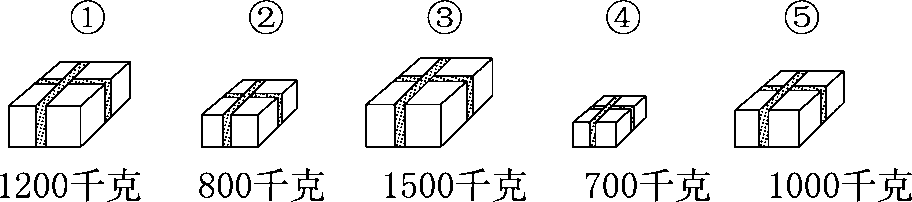 5．(变式题)三(4)班共38人去春游。(本题不考虑司机的座位)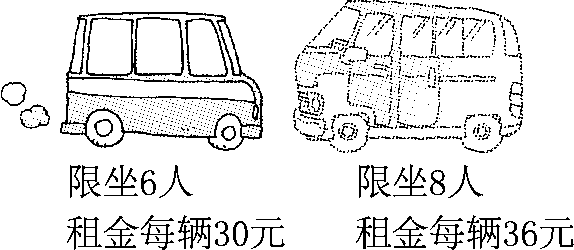 (1)怎样租车没有空座？写出不同的租车方案。(2)比较哪种租车方案省钱。答案一、1．千米　米　分米　厘米　毫米　吨　千克　克　10002．10　3.404．4　80　4　6000　3000　5000　4　500　1　2　15．毫米　分米　千米　克　吨　千克6．<　＝　>　<　>　>　<　>7．分米　分米　厘米　厘米　毫米　毫米　分　分8．6　9．10　10．10二、1．×　2．×　3．√　4．×　5．√三、1．B　2．B　3．C　4．C　5．C　A四、1．33　20　3　6　2．略。　3．略。五、③　①　②六、1．×　2．×　3．×七、4吨＞3吨300千克＞3080千克＞5000克八、3米＝30分米　30÷(5＋1)＝5(分米)九、1．200×10＝2000(米)＝2(千米)2．50×2×2＝200(厘米)＝2(米)3．早上8时到下午1时共有5小时。70×5＝350(千米)所以能到达。4．①③装一辆车，②④⑤装一辆车。(运法不唯一)5．(1)有2种租车方案：①租4辆大车，1辆小车。②租1辆大车，5辆小车。(2)①4×36＋30＝174(元)②36＋5×30＝186(元)174元＜186元租4辆大车，1辆小车省钱。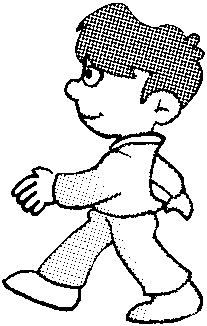 ①步行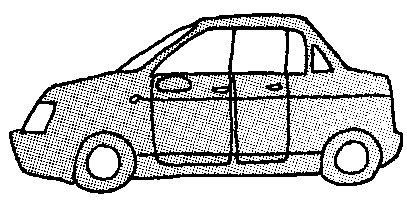 ②乘汽车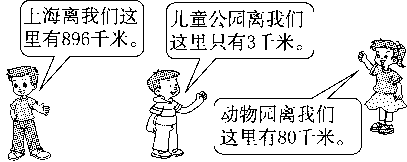 ③乘火车每小时行5千米每小时行60千米每小时行250千米